PD Session – Video Session Part 2 - Video Making by Dennis DupsSpeaker:  Mr. Dennis Dupps, Date:  Thursday, June 11, 2019Time:  11:0 AM – 12:00 pmVenue:  University of Cincinnati, Baldwin Hall, room 741Prepared by:Girija Nair-Hart, PhDAssociate Professor University of Cincinnati Clermont RET Participants for Project #4 Modelling Signalized Intersections Mr. Dupps showed us how to create unit video and add pictures, video clips, voice narration, music, text etc. using the video making software PINNACLE 22. He had us create a NEW folder, and then we created a practice video. Then he showed up how to add titles and discussed the benefit of saving as MP4 format to maintain high quality. He also talked about doing a voice over and told us the various steps required for that. 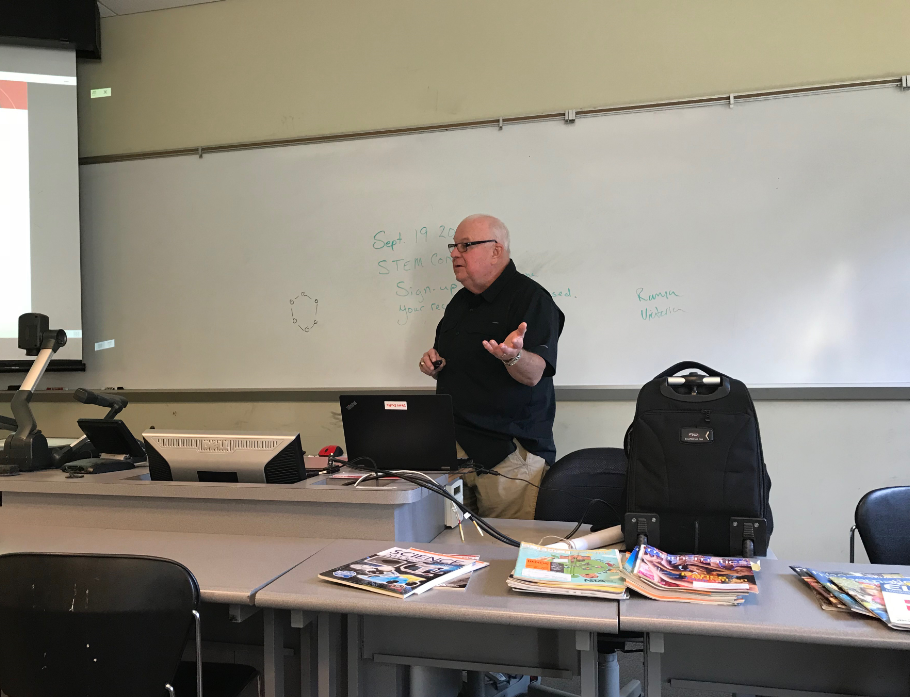 Figure 1:  Mr. Dennis Dupps Presenting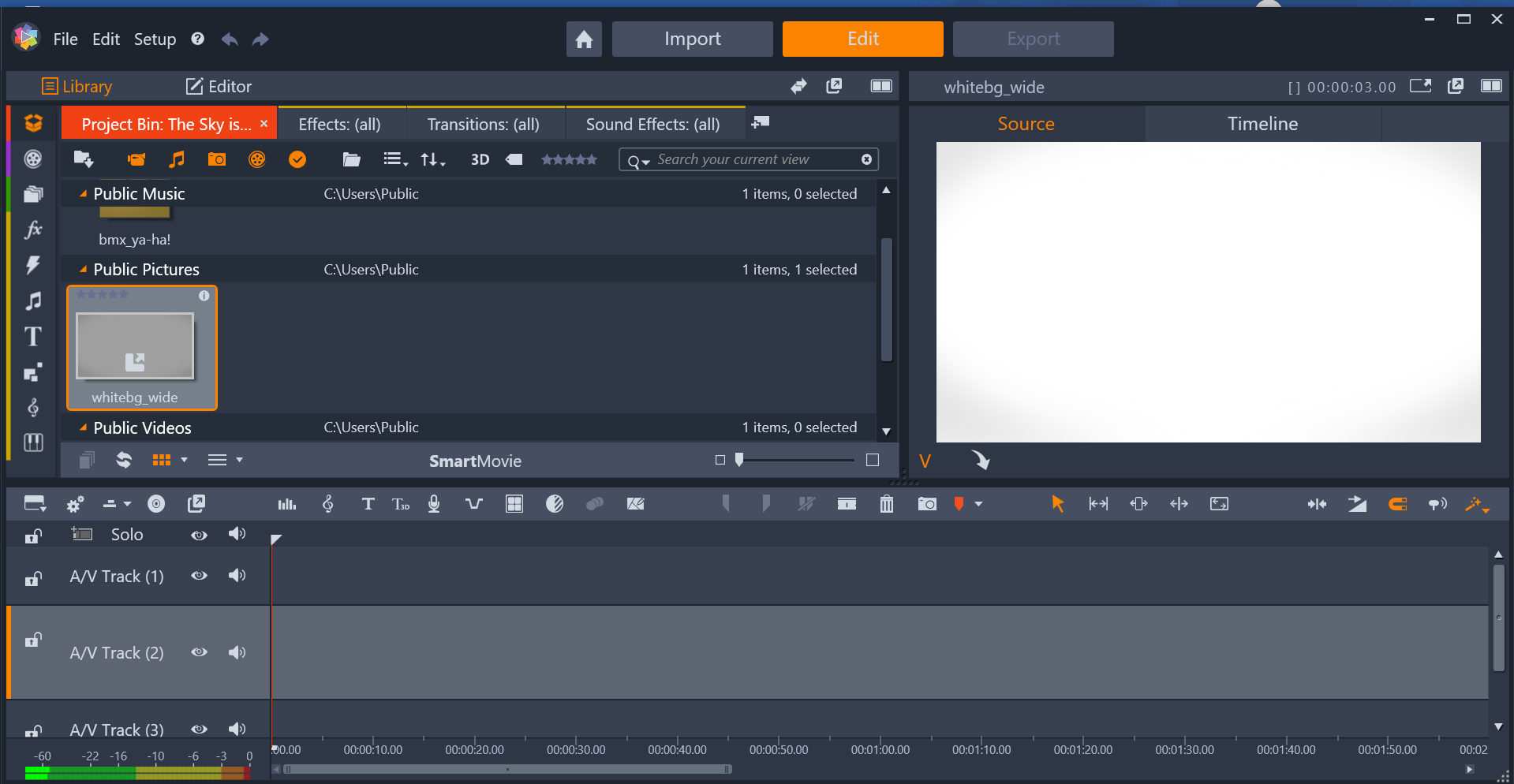 Figure 2:  Image of Blank Screen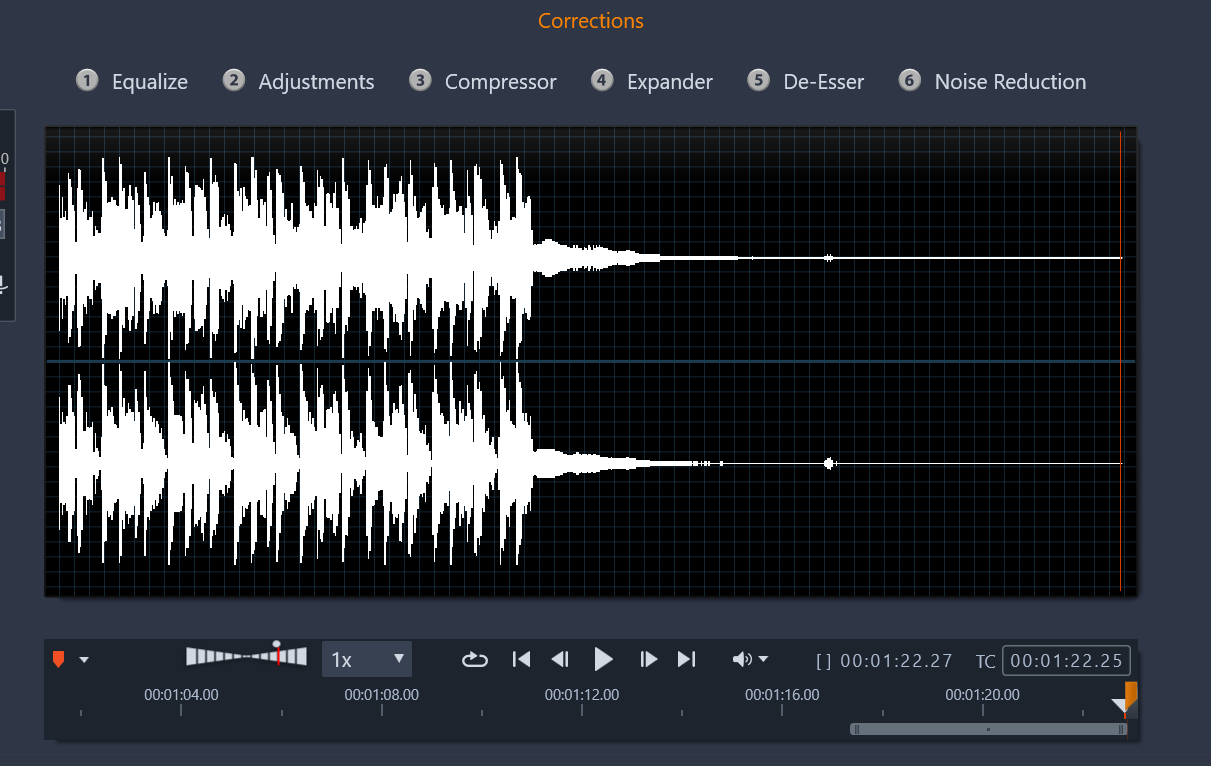 Figure 3:  Image of a Screen with Voice Over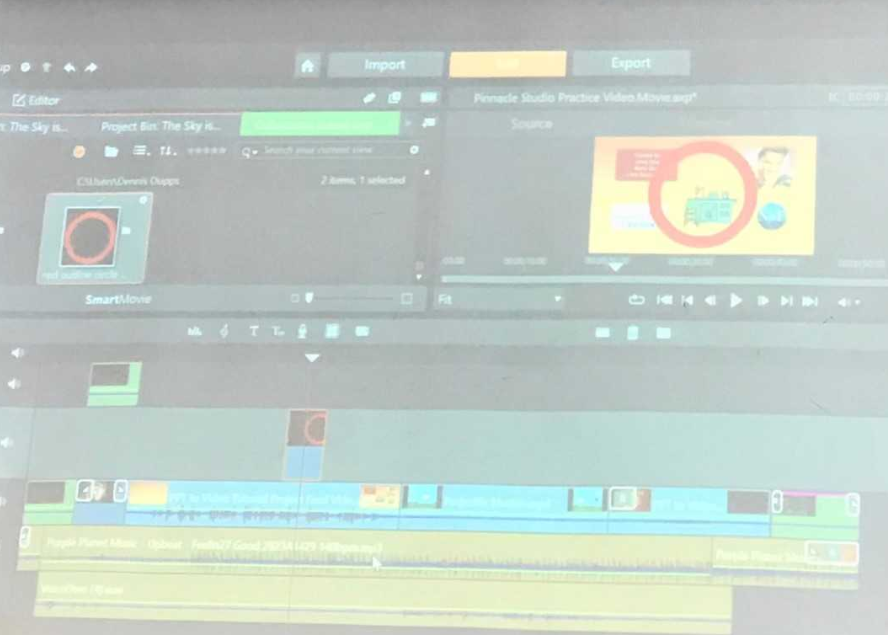 Figure 4:  Image of a Completed Screen Mr. Dupps talked about putting it all together and viewing the whole video. Dennis showed us how to add credits for others and upload to the YouTube. Arial font was recommended because it is simple. Editing video clips were discussed by using the ‘razor blade’, ‘trim’ around it, ‘cut’, and ‘delete’ features. 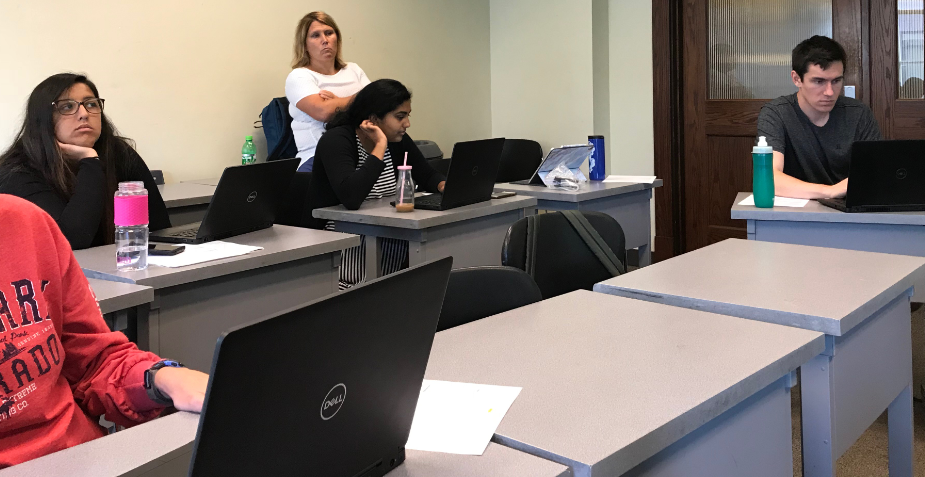 Figure 5:  Image of a RET Participants  in Tune About adding music Dennis Dupps stated that adding music is fine, but try to limit to instrumental music to keep distraction minimum. He advised that www.purple-planet.com is a site that contains free music.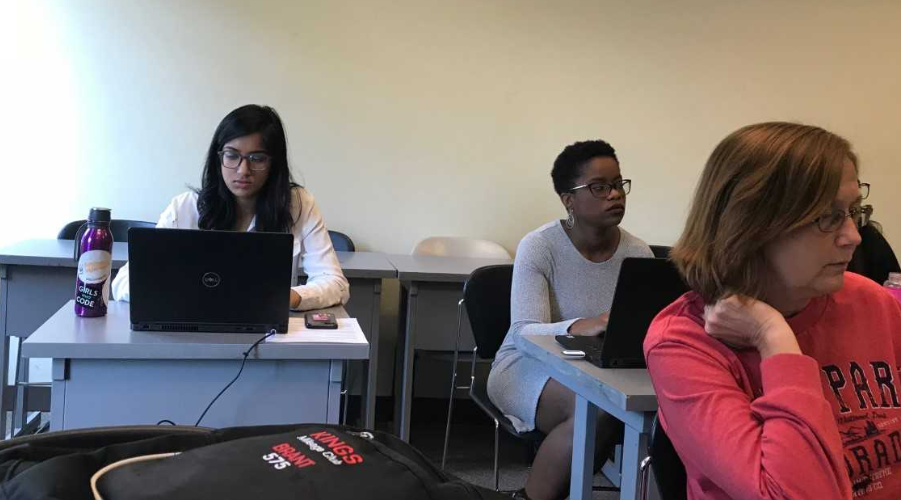 Figure 6:  Image of a RET Participants Enjoying the Music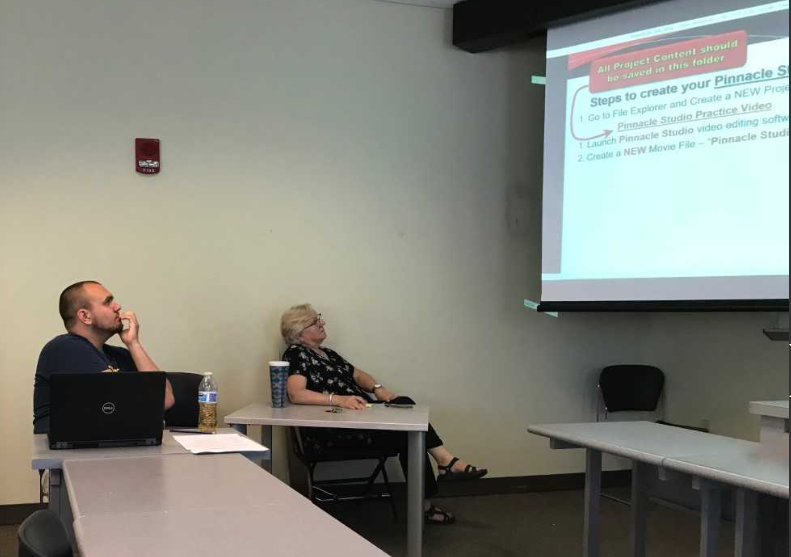 Figure 7:  Image of a RET Participants Keenly FollowingIt was an informative professional development session.